PETAK – 15.5.2020.1.sat: HRVATSKI JEZIK – 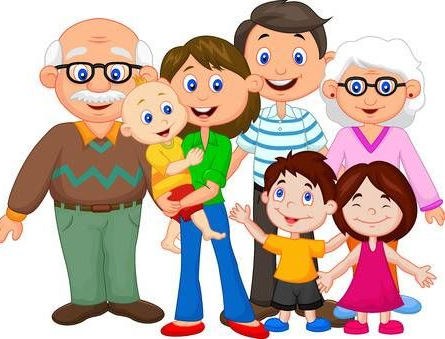 1. SMISLI PREZIME ZA OVU OBITELJ I NAPIŠI GA U PISANKU.2. SMISLI IMENA ZA SVE ČLANOVE OBITELJI I NAPIŠI IH.3. NAPIŠI 3 REČENICE O OVOJ OBITELJI.4. KOLIKO ČLANOVA IMA TVOJA OBITELJ? ODGOVORI PUNOM REČENICOM.5. NACRTAJ NAJMLAĐEG ČLANA SVOJE OBITELJI I NAPIŠI NJEGOVO IME.2. sat: MATEMATIKA –  Riješi zadatke u udžbeniku, str. 68. i 69. 3. sat: GLAZBENA KULTURA –  https://www.youtube.com/watch?v=J4QcQAmV6ks4. sat: SAT RAZREDNIKA – https://wordwall.net/hr/resource/2273698/me%c4%91unarodni-dan-obitelji